Cel lekcji: uczeń przedstawia kolejność przejazdu na skrzyżowaniach dróg równorzędnych.Zbliżając się do skrzyżowania, jesteś obowiązany zachować szczególną ostrożność i ustąpić pierwszeństwa przejazdu: wszystkim pojazdom nadjeżdżającym z twojej prawej strony; skręcając w lewo - wszystkim pojazdom nadjeżdżającym z przeciwka jadącym na wprost lub skręcającym w prawo; pojazdom szynowym, nawet gdy nadjeżdżają z twojej lewej strony. 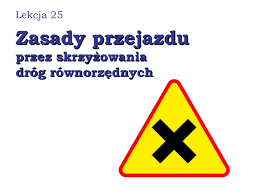 Powyższe przepisy mają zastosowanie przede wszystkim na skrzyżowaniach dróg równorzędnych, tzn. takich, gdzie żadna z dróg nie jest ani drogą z pierwszeństwem, ani drogą podporządkowaną.Zadanie do wykonania:W jakiej kolejności pojazdy przejadą przez skrzyżowanie? 
Prześlij odpowiedzi  w dzienniku elektronicznym. Odpowiedzi będą ocenione. Powodzenia Skrzyżowanie 1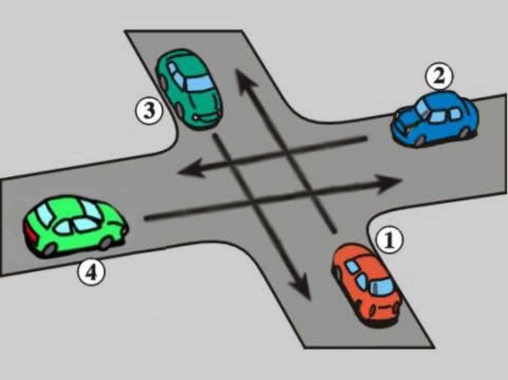 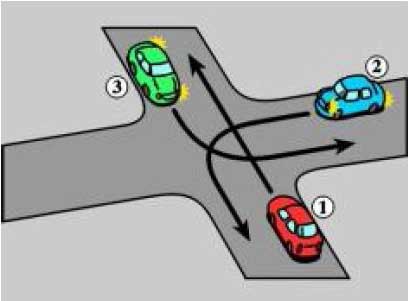 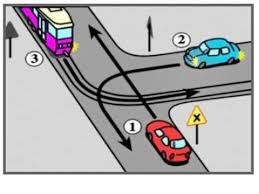 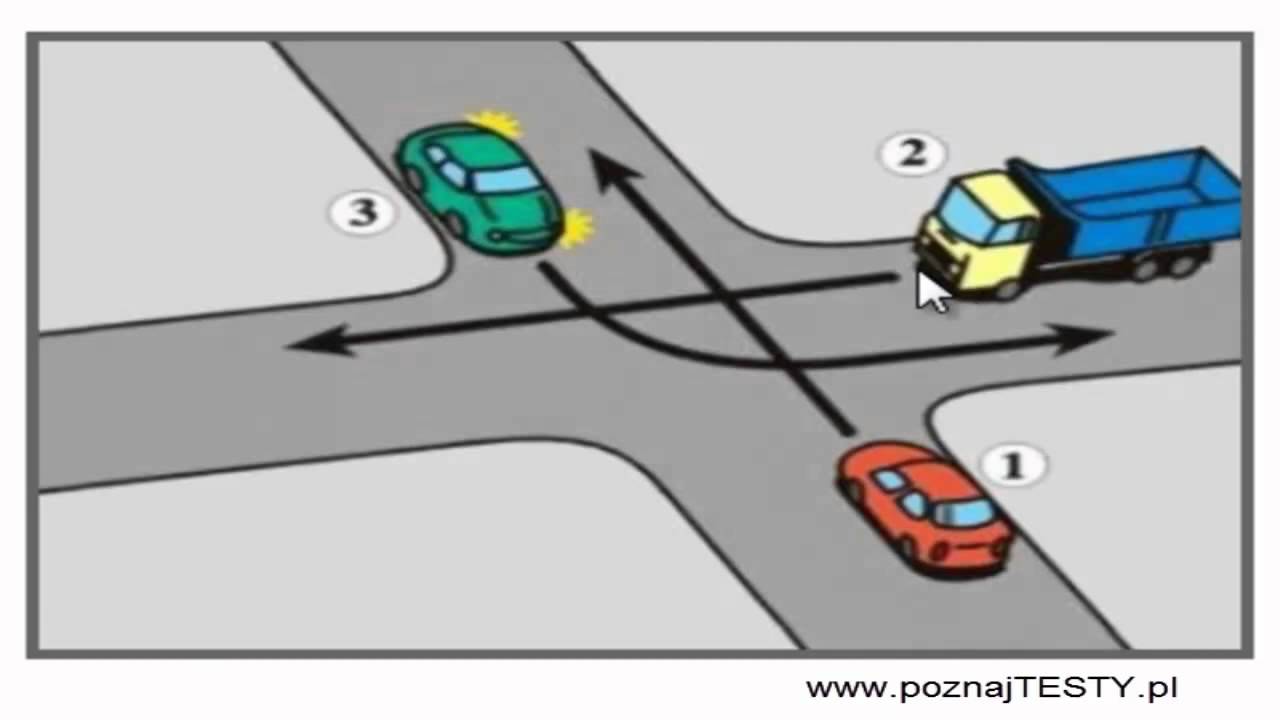 Powodzenia 